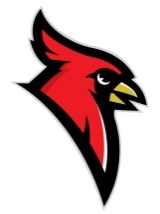 DRYDEN 9th ANNUALCOMMUNITY GARAGE SALE MAY 9,10,11NAME______________________________________________________ADDRESS___________________________________________________TELEPHONE  NO.______________________________LOCATION OF GARAGE SALE__________________________________(if different than address above)ADDRESS IS LOCATED ON THE (CIRCLE ONE) N S E W SIDE OF THE STREETBETWEEN__________________________AND ___________________________________________________________________       _____________________________APPLICANT’S SIGNATURE                                    VILLAGE OF DRYDENRETURN APPLICATION TO: THE VILLAGE OF DRYDEN OFFICES5602 MAIN ST., DRYDEN, MI  48428 WITH THE $10 REMITTANCE BY May 3, 2023.TO BE INCLUDED ON THE MAP.SPONSORED BY: DRYDEN DOWNTOWN DEVELOPMENT AUTHORITY